Interwizja Poradnictwa Zawodowego – START!W dniu 7 lutego 2018 roku odbyło się pierwsze w tym roku spotkanie interwizyjne 
dla osób zajmujących się poradnictwem zawodowym. Wśród członków Interwizji Poradnictwa Zawodowego znajdują się pasjonaci poradnictwa zawodowego, pracownicy sektora rynku pracy, instytucji zajmujących się polityką społeczną i wspomaganiem edukacji. Są to:- Justyna Krawiec, Centrum Edukacji i Pracy Młodzieży OHP w Gorzowie Wlkp.- Barbara Matusik, Zespół Szkół Gastronomicznych w Gorzowie Wlkp.- Małgorzata Lubiak, Powiatowy Urząd Pracy w Strzelcach Krajeńskich- Patrycja Markgräfe, Bożena Wieczorek, Beta Bonder, Powiatowy Urząd Pracy w Gorzowie    Wlkp.- Anna Rekut, Liliana Oszywa, Ośrodek Wsparcia Ekonomii Społecznej w Zielonej Górze- Alina Klucznik-Chmielecka, Aneta Młynarczyk, Młodzieżowe Centrum Kariery   w Gorzowie Wlkp. 
  i Skwierzynie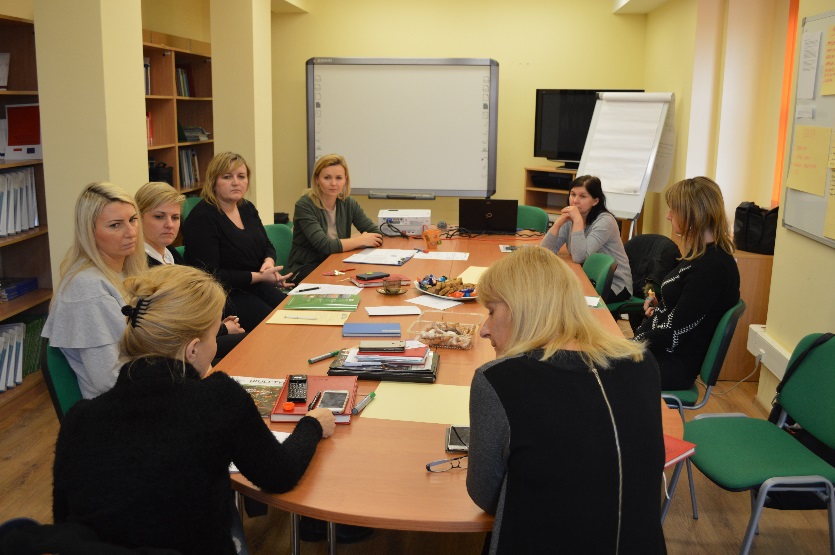 Spotkanie miało charakter integracyjno-organizacyjny. W trakcie, którego opracowano 
i zaakceptowano plan pracy na najbliższy rok współpracy. Określiliśmy zadania priorytetowe, które będą realizowane w zgodzie z pilnością i ważnością indywidualnych potrzeb uczestników. Ustaliliśmy, że: stworzymy w postaci narzędzi informacyjnych: ulotki wykaz agencji zatrudnienia, mapę szkół ponadgimnazjalnych w dalszym ciągu będziemy wzbogacać opracowany bank gier, ćwiczeń wykorzystywanych podczas warsztatów w celu integracji i energetyzacji do działania grupy oraz wsparcia narzędzi wpływających na rozwój i wsparcie motywacji klientówpostawimy nacisk na głębszą wymianę związaną z aktualnościami dotyczącymi rozwoju pracy doradcy zawodowego, np. aktualności rynku pracy i edukacji, książek, artykułów, publikacji, szkoleń pomocnych w rozwoju warsztatu pracy doradcy zawodowegozachęceni sukcesem organizowanej wspólnie gry miejskiej „Młodzież na START” planujemy podjąć się kolejnego wyzwania podczas tegorocznego Ogólnopolskiego Tygodnia Kariery (pomysły uzależniamy od hasła OTK)okażemy sobie wsparcie merytoryczne w pracy z trudną sprawą klienta indywidualnego, skomplikowaną sytuacją mającą miejsce podczas prowadzenia grupowych warsztatów oraz pomoc w rozwiązaniu własnych problemów w sytuacji zawodowejwzbogacimy nasz warsztat pracy poprzez spotkania z ekspertami z różnych dziedzin, np. prawa pracy, rekrutacji, klasyfikacji zawodów szkolnictwa zawodowego, pomocy przedmedycznej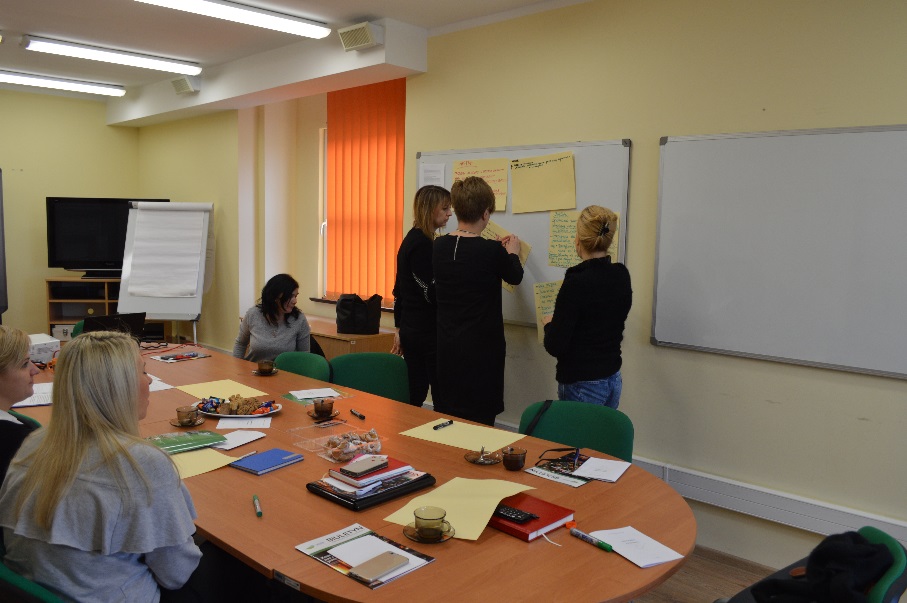 Grupa interwizyjna pracuje w siedzibie Oddziału Zamiejscowego Wojewódzkiego Urzędu Pracy 
w Zielonej Górze, Centrum Informacji i Planowania Kariery Zawodowej, ul. Kombatantów 34, w godz.: 
od 8.00 do 14.00 w następujących terminach: 07 marca, 09 kwietnia, 15 maja, 12 czerwca, 18 września, 09 października, 13 listopada, 11 grudnia.Na spotkania zapraszamy wszystkich zainteresowanych. 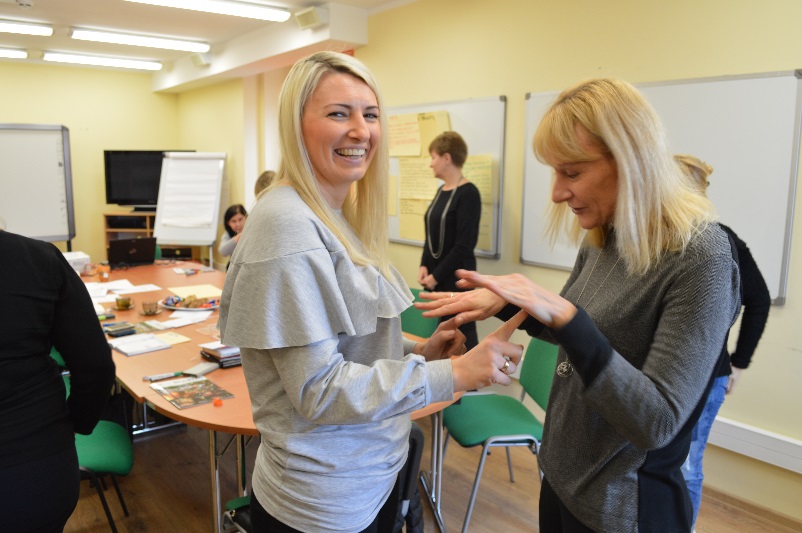 Szczegółowe informacje o naszych dotychczasowych działaniach dostępne są na stronie https://doradcazawodowy.zgora.pl/144-interwizja.html